Presseaussendung 
07.06.2010Steirische Landesmeisterschaften in LannachAco Alvir und Elke Huber gewinnen die steirischen Landesmeisterschaften 2010. Der für Voitsberg spielende Internationale Meister wird im Finale gegen Frauentals Jungstar Peter Schreiner seiner Favoritenrolle gerecht. Huber verdankt den Titel einem Sieg im direkten Duell gegen Andrea Schmidbauer.Spannende Duelle bringt die steirische Landesmeisterschaft 2010 in der Allgemeinen Klasse. Zum dritten Mal wird das Turnier im K.O.-Modus mit 16 Teilnehmern gespielt. In zwei Partien pro Tag wird der Aufsteiger in die nächste Runde ermittelt, bei einem 1:1 Gleistand folgt eine Entscheidung mit Blitzpartien. Der Schachvereine Frauental mit Schiedsrichter Johann Petz-Ortner organisiert die Veranstaltung im stilvollen Ambiente des Hotel San Marco in Lannach.Bis zum Semifinale setzen sich die Favoriten durch. Peter Schreiner und Karl-Heinz Schein müssen zwar gleich zum Auftakt nach einem 1:1 in die Blitzentscheidung, setzen sich dort aber gegen Manfred Raffalt und Werner Sailer klar durch. Eine Überraschung gelingt Robert Trummer. Der Gleisdorfer eliminiert im Achtelfinale seinen Teamkollegen Alexander Schriebl in der Blitzentscheidung. Im Viertelfinale gibt es jeweils klare Entscheidungen. Peter Schreiner und Karl-Heinz Schein besiegen Robert Trummer und Gernot Zechner jeweils 2:0. Alvir und Singer begnügen sich mit 1,5:0,5 Siegen gegen Johann Krebs und Thomas Pfaffel.Überraschend klar verläuft das Semifinale zwischen dem Grazer Stadtmeister Peter Schreiner und Richard Singer. Schreiner erwischt Singer bereits in der Eröffnung zweimal am falschen Fuß und steigt mit zwei Kurzsiegen in das Finale auf. Einen schweren Stand hat hingegen der Titelfavorit. Alvir verliert die erste Partie gegen einen sensationell aufspielenden Schein mit den weißen Steinen und steht damit kurz vor dem Ausscheiden. Der Leobner spielt auch die zweite Partie gut und scheint solide auf dem Weg zum Remis, doch Alvir zeigt sein Kämpferherz, holt das letzte aus seiner Stellung und wird belohnt. Schein passiert doch noch ein Fehler. Alvir kann zum 1:1 ausgleichen und sich in den Blitzpartien klar mit 2:0 durchsetzen.Im Finale fällt die Entscheidung schon in der ersten Partie. Alvir kontert Schreiner in einer königsindischen Verteidigung aus. Einen Schwarzsieg im Rücken lässt der Routinier in der zweiten Partie nichts mehr anbrennen und holt sich mit 1,5:0,5 den steirischen Meistertitel und einen Platz für die Staatsmeisterschaft 2011.Im Damenbewerb wird ein Rundenturnier mit sechs Teilnehmerinnen ausgetragen. Die Entscheidung fällt in der direkten Partie zwischen Favoritin Andrea Schmidbauer und Elke Carola Huber, der jüngsten Teilnehmerin des Feldes. Schmidbauer spielt ehrgeizig auf Sieg, übersieht aber die gegnerische Riposte und muss aufgeben. Am Ende erzielen beide vier Punkte, Huber erhält aber dank besserer Zweitwertung Titel und Freiplatz bei der Staatsmeisterschaft 2010.Endstand Damen:Endstand Allgemeine KlasseFotos siehe nächste Seite…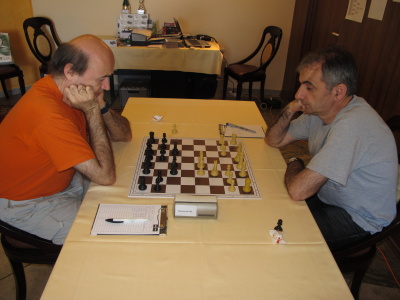 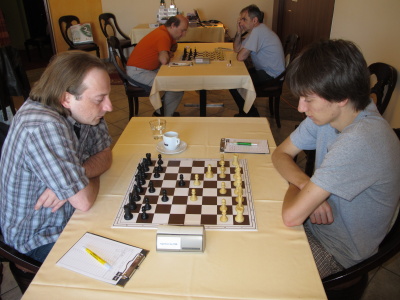 Semifinale: Schein-Alvir	Singer-Schreiner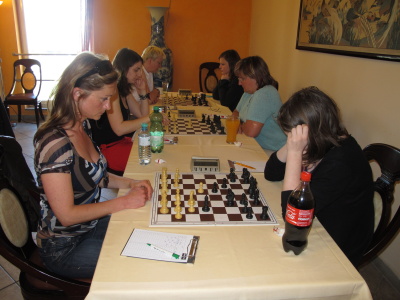 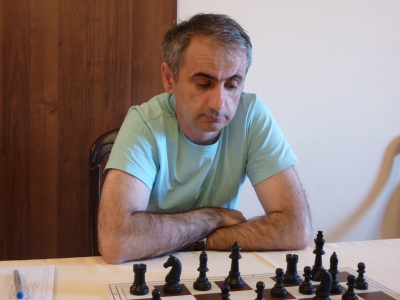 Damen-LM	Steirischer Meister 2010: Aco Alvir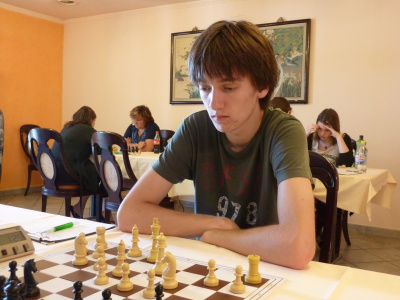 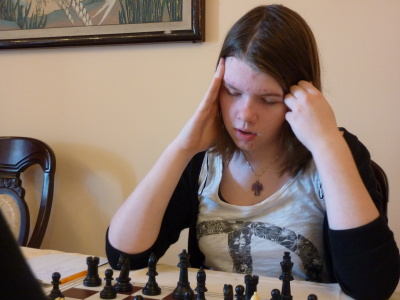 Finalist: Peter Schreiner	Steirische Meisterin 2010: Elke Huber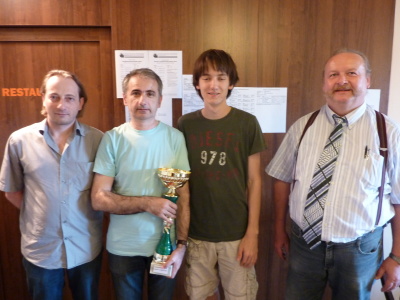 Siegerfoto: Singer, Alvir, Schreiner, Schiedsrichter Petz-OrtnerMitropacupItalien dominiert den Mitropacup 2010 in Chur. Österreichs Herren zeigen gute Leistungen und holen Rang 6. Das Damenteam geht als Letzter der Startrangliste ins Rennen und landet vor der Schweiz auf Rang 9.Österreich startet mit einer hohen 0,5:3,5 Niederlage gegen den späteren Sieger Italien im schweizerischen Chur denkbar schlecht in den Mitropacup 2010, an dem wiederum 10 Nationen aus Mitteleuropa teilnehmen. Doch das Team zeigt Moral, holt gleich am nächsten Tag ein 2:2 gegen die Slowakei und legt einen 4:0 Glanzsieg gegen Frankreich nach. Einer ehrenvollen Niederlage gegen Schachgroßmacht Ungarn folgt ein zweiter Sieg gegen Gastgeber Schweiz. Es folgen noch Unentschieden gegen Slowenien, die Tschechische Republik und Deutschland sowie ein 1:3 gegen Kroatien.Bei Licht betrachtet lässt das Team gegen die Tschechische Republik einen klaren Sieg liegen, Ragger und Neubauer verpassen ihre Gewinnchancen, und auch gegen Deutschland war ein Sieg nicht ausgeschlossen. Rang 6 mit 8 Teampunkten und 17,5 Spielerpunkten erfüllt die Erwartungen von Trainer Zoltan Ribli, der insbesondere mit Ragger, Neubauer und Platzgummer hochzufrieden sein kann. Kreisl spielt gut im Rahmen seiner Erwartung, nur Baumegger will nicht recht ins Spiel finden.Österreichs Damen starten mit drei 0,5:1,5 Niederlagen in das Turnier, können sich dann aber fangen. In den Runden 4-7 folgen 1:1 Unentschieden Ungarn, Schweiz, Slowenien und Kroatien. Die aufsteigende Tendenz wird it einem 1,5:0,5 Sieg gegen die Tschechische Republik. Leider verpasst das Team zum Ausklang gegen Deutschland seine Chancen und verliert mit 0:2. Bundestrainer David Shengelia trauert so einem durchaus möglichen Platz im Mittelfeld der Tabelle nach. Es bleibt Rang 9 hinter Frankreich und vor der Schweiz.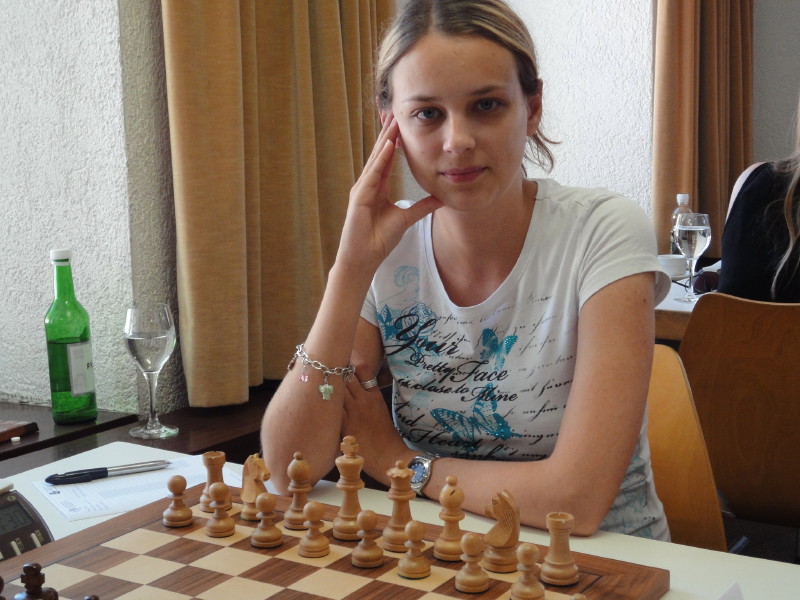 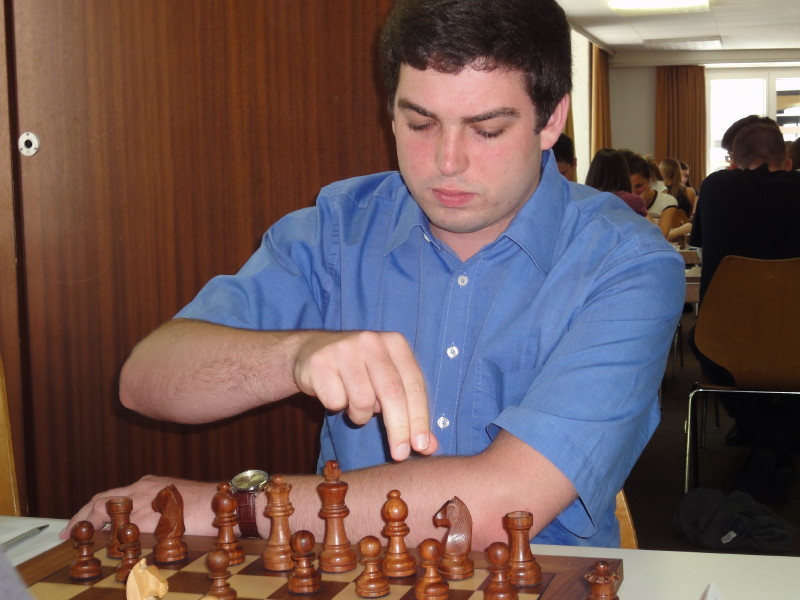 Steirer beim Mitropacup: Barbara Schink	Robert Kreisl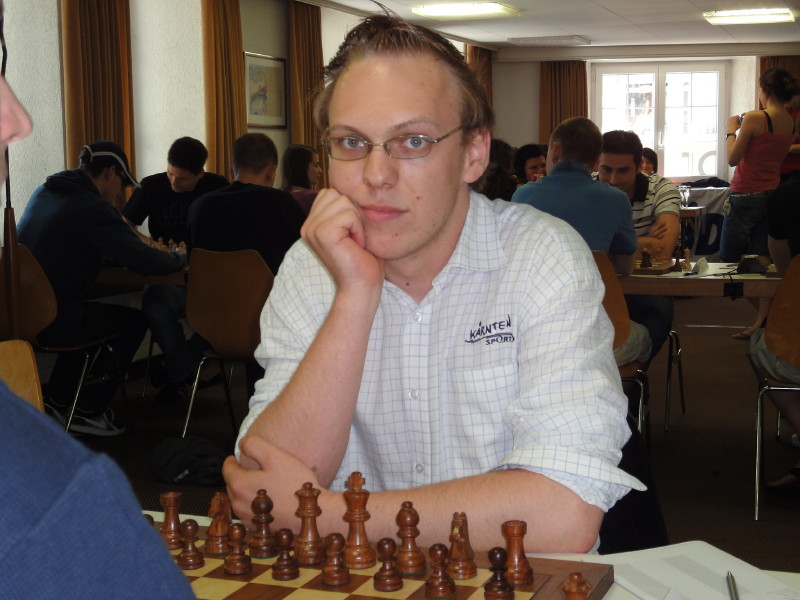 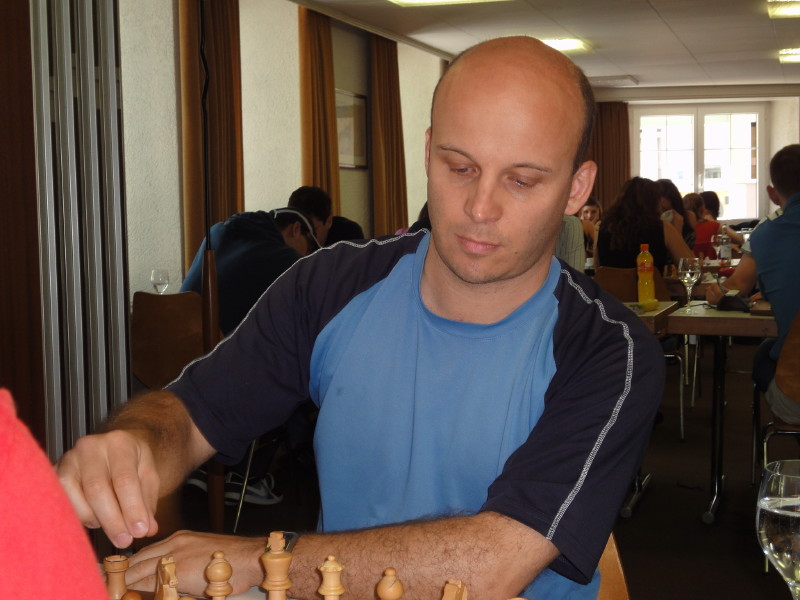 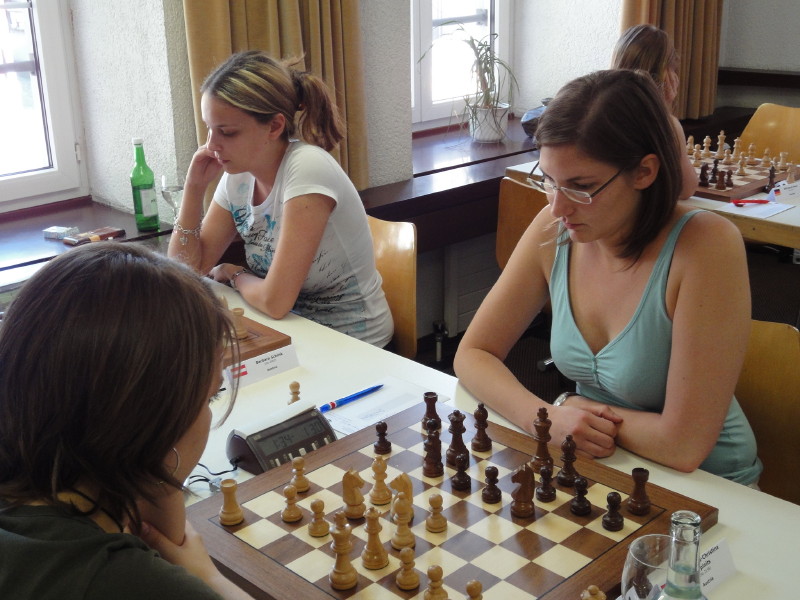 Markus Ragger	Martin Neubauer	Schink, KopinitsEndstandErgebnisse der ÖsterreicherEndstand DamenErgebnisse der Österreicherinnen4. ÖIZV Landesmeisterschaft(Bericht: Arnold Pristernik)Mit 16 Teilnehmern – davon 7 Gäste - konnte die Bezirksgruppe Leibnitz des Österreichischen Zivilinvalidenverbandes bei der vierten Auflage der Steirischen Landesmeisterschaft in Leibnitz eine neue Rekordteilnehmerzahl melden.Der Bezirksobmann Regierungsrat Alfed Eglau sorgte in Zusammenarbeit mit Johann Konrad vom Schachverein Flavia Solva für perfekte Spielbedingungen im Kulturzentrum in Leibnitz. Im Turniersaal kann der Favorit Dr. Gert Mitter den Titel des Steirischen ÖZIV-Landesmeisters erneut mit nach Trofaiach nehmen. Dahinter folgte mit Werner Winter die Nummer zwei des Turniers. Das Stockerl komplette Regierungsrat Peter Ripper, der Präsident der Steirischen Behindertenhilfe. Die Gästewertung entschied Franz Siegl aus Hartberg vor Franz Amtmann und Walter Gölles. Die 16 Teilnehmer kamen aus folgenden Bezirken: Leoben, Graz, Hartberg, Weiz, Fürstenfeld, Liezen, Graz-Umgebung, Feldbach und Leibnitz.Endstand:Termine05.06.-19.09.2010, C-Trainer Kurs Graz - Karmeliterhof (Multimediaraum, Karmeliterplatz 2/I, 8010 Graz), geblockte Veranstaltung zur Erlangung eines Schach-Übungsleiters.Details siehe http://styria.chess.at .Rg.NameElo123456Pkt. Wtg11Huber Elke Carola 1641*1½1½148,52WMKSchmidbauer Andrea17770*1111473Steiner Magdalena 1545½0*1113,55,54Fridrin Gertrude 1200000*1121,55Posch Stefanie 1458½000*11,526Kaser Gabriele Mag. Phil.120000000*00AchtelfinaleALVIR Aco  (1)1,5:0,5ViertelfinaleHUBER Martin ChristianALVIR Aco  (1)1,5:0,5KASTNER WalterKREBS Johann1:1, Blitz: 0:2SemifinaleKREBS JohannALVIR Aco  (1)1:1, Blitz: 2:0SÜSS WernerSCHEIN Karl-Heinz (4)1:1, Blitz: 1:2ZECHNER GernotZECHNER Gernot0:2SAILER WernerSCHEIN Karl-Heinz (4)1:1, Blitz: 0,5:1,5FinaleSCHEIN Karl-Heinz (4)ALVIR Aco  (1)1,5:0,5SCHREINER Peter (3)SCHREINER Peter (3)1:1, Blitz: 2:0RAFFALT ManfredSCHREINER Peter (3)2:0TRUMMER RobertTRUMMER Robert1:1, Blitz: 2:0SCHRIEBL AlexanderSCHREINER Peter (3)2:0PFAFFEL ThomasSINGER Richard (2)1,5:0,5SemifinaleMATOSEC ThomasPFAFFEL Thomas0,5:1,5HEINISCHSINGER Richard (2)0:2ViertelfinaleSINGER Richard (2)AchtelfinaleRg.TeamAnz  +  =  -Wtg1Wtg21Italien963015262Ungarn96211421,53Schweiz951311194Kroatien942310195Deutschland92529206Österreich9243817,57Tschechische Republik9234716,58Slowakei91446149Frankreich930661210Slowenien9045414,5Br.NameEloFideID123456789Pkt. AnzRp1GMRagger Markus 261416108560½11½½½½15,5926142IMNeubauer Martin 2458160267501½½1½½½4,5825573IMKreisl Robert 237416138800110½00½½3,5923854IMBaumegger Siegfried 24141602829½00000,5521065FMPlatzgummer Fabian 23401617222½11½½3,552508Rg.TeamAnz  +  =  -Wtg1Wtg21Italien94501311,52Slowenien93511110,53Ungarn927011104Deutschland926110105Kroatien9261109,56Tschechische Republik916288,57Slowakei9243888Frankreich923478,59Österreich91446710Schweiz906366,5Br.NameElo123456789Pkt. AnzRp1WIMKopinits Anna-Christina 21580½01½103722292WFMExler Veronika 2119½011½03622083Schink Barbara 20630½00½151959Rg.NameEloVerein/OrtPkt. Wtg11MKMitter Gerd Dr.2187Spg. Trofaiach-Niklasdorf4,5152Winter Werner 1985Sv Eisenerz3,5143Ripper Peter RR0ÖZIV3,513,54Siegl Franz 1617Tsv Hartberg314,55Amtmann Franz 1741Rbej Volksbank Gleisdorf312,56Lux Herbert 1740Irdning311,57Goelles Walter 1657Soechau3118Konrad Johann 1450Flavia Solva2,58,59Troester Franz 1764Soechau216,510Harrer Alfred 1670Flavia Solva21311Maurer Gerald 1441Flavia Solva212,5Plank Gernot 1520Spg. Holz Dohr-Semriach212,513Pristernik Arnold Mag.1398Flavia Solva1,51114Geigl Wolfgang 1502Spg. Feldbach-Kirchberg11215Klopf Franz 0ÖZIV11016Mag. Fleischer Matthias 0ÖZIV0,512